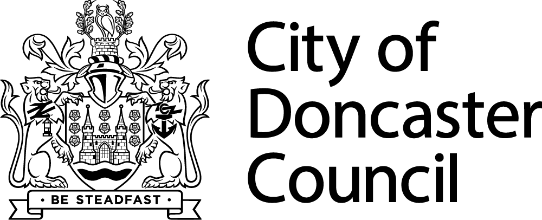 Other Useful WebsitesOther useful information and websites to help with Housing Additional Information and Contact Details1Housing BenefitFor information, advice and guidance on Housing Benefit entitlement.2Council Tax & benefitsFor information, advice and guidance on local council tax support.3St Leger Lettings and Private Rented PropertyThe bond guarantee scheme is provided by Home Options and eligibility criteria must be met. Visit St. Leger Lettings for further information.4Advice and assistance to help prevent homelessnessHome Options provide an advice service to prevent homelessness. Information is available on the Homeless, Housing Options, Housing Advice, Homelessness, Notice to quit, private rented advice website.  5Advice on the Cost-of-Living CrisisAs household budgets continue to become increasingly squeezed, the City of Doncaster Council is working to help residents to keep the cost of living down with a range of schemes.  Visit the Cost of Living    page for more information.6Advice on how to save energy and help improve energy efficiencyThe City of Doncaster Council is focused on reducing energy use in Doncaster, to save money and reduce carbon dioxide emissions. For more information of initiatives and saving opportunities visit Energy Saving Advice and Grants.7Credit Unions in DoncasterThere are a number of credit unions in Doncaster, including branches of the Community First Credit Union and South Yorkshire Credit Union (based at 6, Pell’s Close, Doncaster.8Department of Work and PensionsVisit DWP for information on work, benefits and winter fuel payments.9Mortgage advice Always contact your mortgage provider when you have difficulties paying your mortgage. For information on Mortgages visit the Citizens Advice Bureau website.10RefurnishDoncaster Refurnish has a range of good quality new and pre-owned furniture which is available at low prices.  They also provide a handyman service. For further information visit their webpage.11FREE Home Fire Safety ChecksA Home Fire Risk Assessment is where members of your local Fire Service will visit your home, at a time convenient to you, and carry out an inspection of your home.12Private Landlord and Tenant AdviceThe City of Doncaster Council Regulation and enforcement team work with landlords to improve the condition of housing and its management in Doncaster.  They also make tenants aware of their rights and responsibilities.13National Residential Landlord AssociationThe National Residential Landlord Association supports landlords and offers advice on changes to Legislation and Landlord and tenant rights. 14Doncaster Methodist ChurchesDoncaster Methodist Circuit  15St Leger Homes Advice and SupportVisit Advice & Support  for information and advice on Tenancy Support, Universal Credit, Paying Rent, Claiming Benefits, The Costs of running your home give information about Managing Money, Coping with Debt, Reducing Energy Bills, Cost of Living, Food Banks and Advice and Support Agencies. 